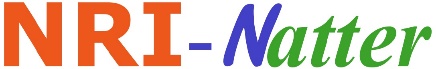 SELF INTRODUCTIONS – KEY DETAILSDear Participant,

During the round of introductions at the beginning of the session, please share briefly the following information about yourself. Thank you.
Name | Highest educational qualification | Profession
Current job and organization | Current location
Very brief overview of career | Main interests | 
Future plans